私立育民高級工業家事職業學校104學年度精進優質計畫104-3-2專業技能精進計畫活動照片研習時間：104年12月23日（星期三）08:00-16:00研習地點：亞太創意技術學院研習講師：亞太蔣雲錦教授研習主題：汽車電工電子研習 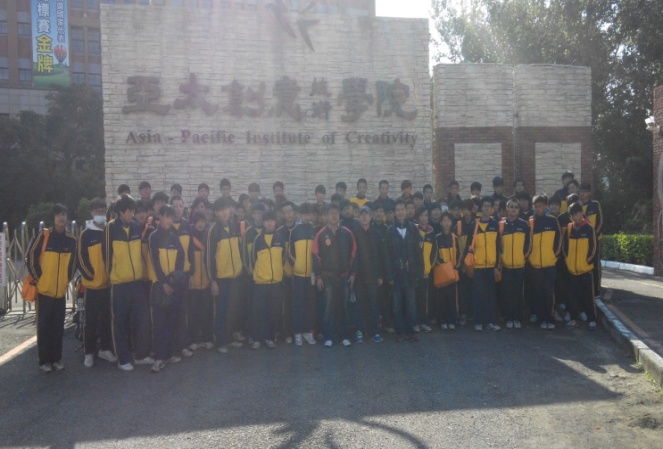 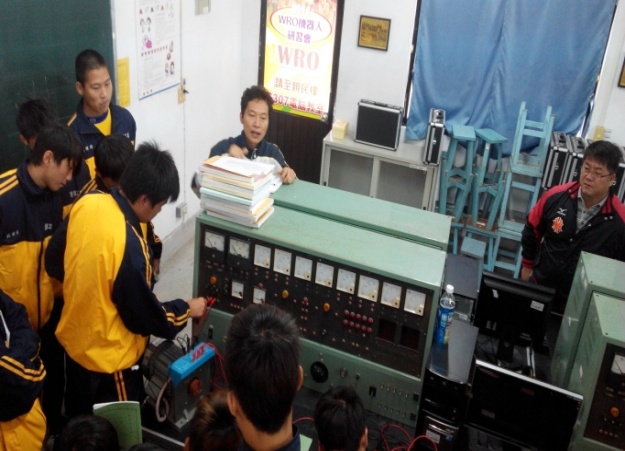 汽車電工電子研習汽車電工電子研習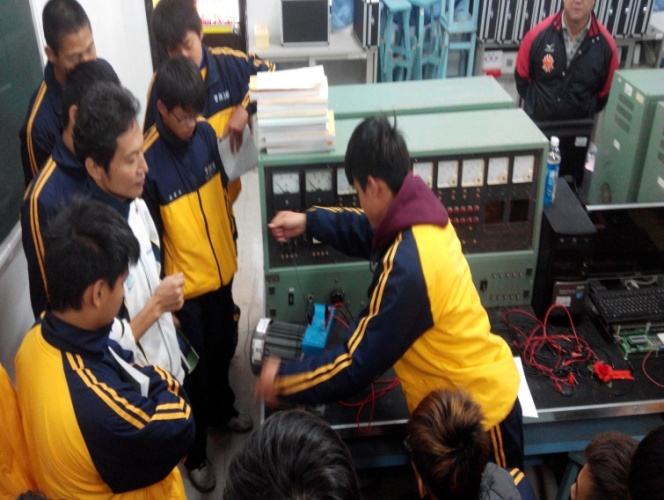 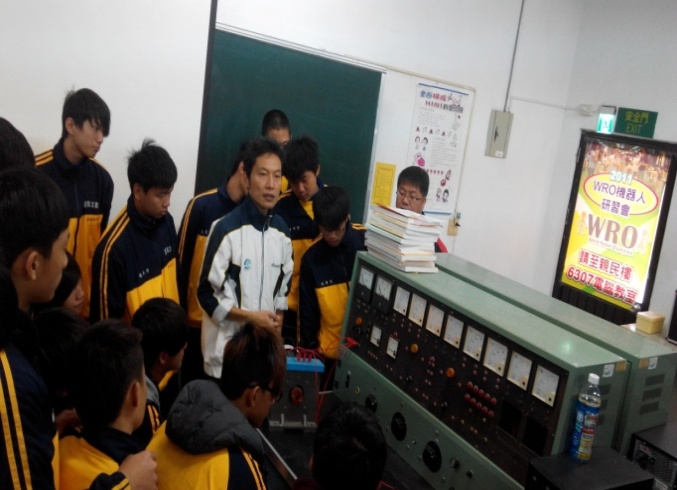          汽車電工電子研習        汽車電工電子研習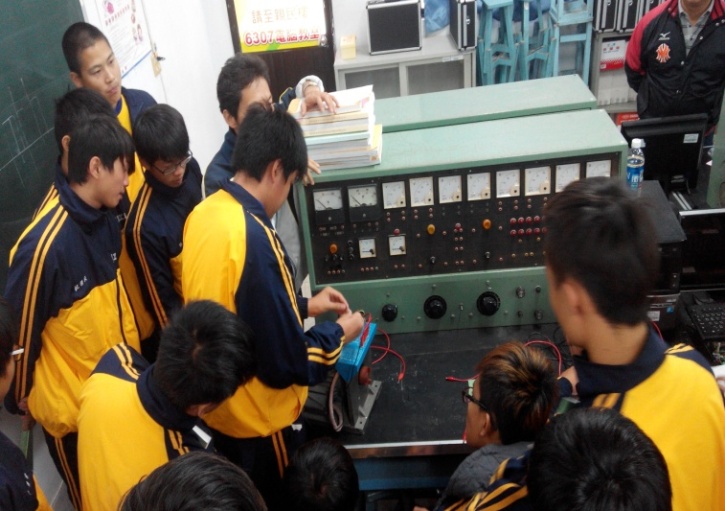 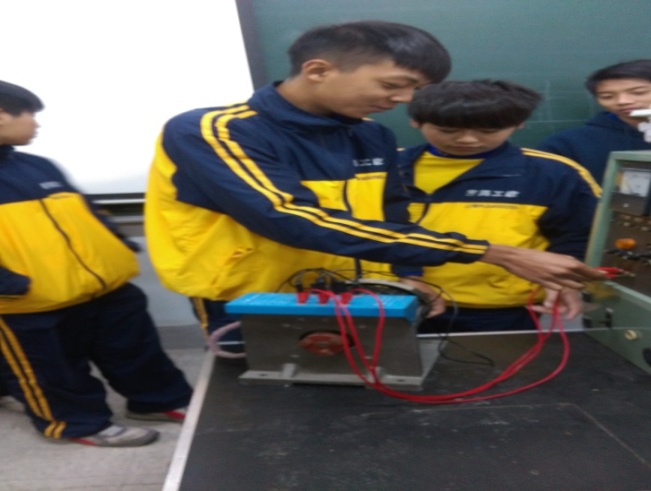          汽車電工電子研習          汽車電工電子研習